Harmonogram vývozu tuhého komunálneho odpaduv obci Krížová Ves na rok 2019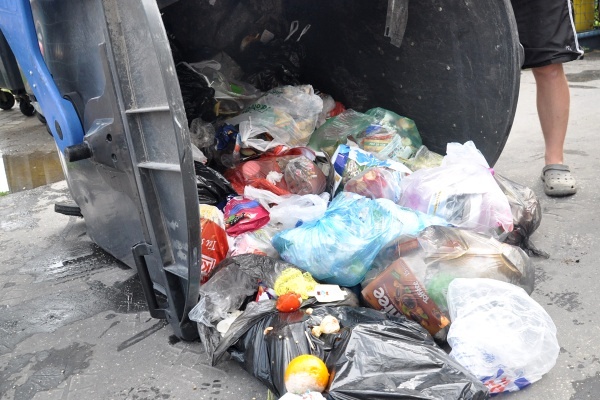 Harmonogram vývozu separovaného odpaduv obci Krížová Ves na rok 2019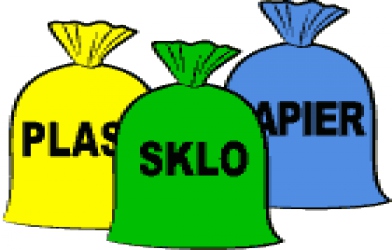 10.01.201924.1.201907.02.201921.02.201907.03.201921.03.201904.04.201917.04.201902.05.201916.05.201930.05.201913.06.201927.06.201911.07.201925.07.201908.08.201922.08.201905.09.201919.09.201903.10.201917.10.201930.10.201914.11.201928.11.201912.12.201923.12.201907.01.201901.02.201901.03.201901.04.201907.01.201901.02.201901.03.201901.04.201903.05.201903.06.201902.07.201902.08.201903.05.201903.06.201902.07.201902.08.201902.09.201901.10.201904.11.201902.12.201902.09.201901.10.201904.11.201902.12.2019